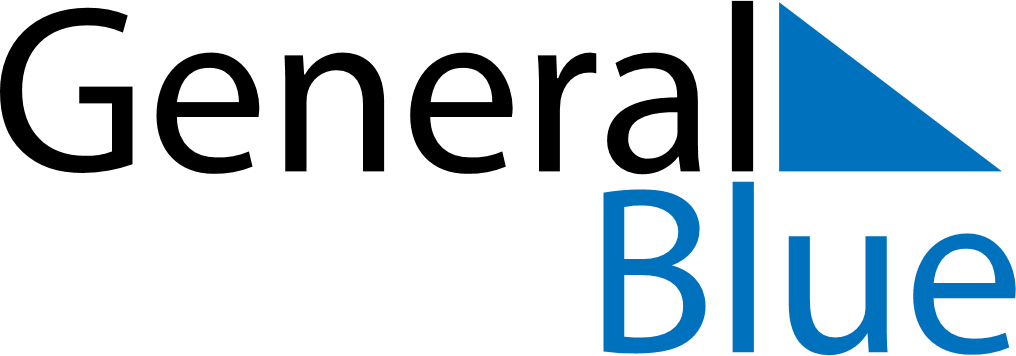 January 2026January 2026January 2026January 2026San MarinoSan MarinoSan MarinoMondayTuesdayWednesdayThursdayFridaySaturdaySaturdaySunday12334New Year’s Day56789101011Epiphany1213141516171718192021222324242526272829303131